ПОСТАНОВЛЕНИЕ____________________                                                                  № _________________Об установке мемориальной доски в память оФомине Василии Ивановиче – Почетном гражданине города Глазова,на фасаде здания, расположенного по адресу: Удмуртская Республика, город Глазов, улица Мира, дом 27 аВ связи с обращением коллектива межмуниципального отдела МВД России «Глазовский» 22.10.2018 года №24686, руководствуясь Уставом муниципального образования «Город Глазов», в соответствии с положением «О порядке установки мемориальных досок в городе Глазове», утвержденным решением Городской Думы города Глазова от 31.03.2004 года № 274, на основании протокола заседания наградной комиссии Администрации города Глазова по вопросам установки мемориальных досок на территории муниципального образования «Город Глазов» от 25.10.2018 года № 2П О С Т А Н О В Л Я Ю:1. Установить мемориальную доску в память о Фомине Василии Ивановиче –Почетном гражданине города Глазова, на фасаде здания, расположенного по адресу: Удмуртская Республика, город Глазов, улица Мира, дом 27 а.2. Настоящее постановление подлежит официальному опубликованию.3. Контроль за исполнением постановления возложить на руководителя Аппарата Администрации города Глазова.Временно исполняющий полномочия Главы муниципального образования «Город Глазова»				         И.А. ОбуховаАдминистрация муниципального образования «Город Глазов» (Администрация города Глазова)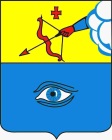  «Глазкар» муниципал кылдытэтлэн Администрациез(Глазкарлэн Администрациез)